Let’s classify food and drinks!Ré-écris les aliments dans la colonne correspondante à la catégorie à laquelle ils appartiennent.UtensilsI eat soup out of a plate or out of a ……………………………, with a …………………………..I cut meat with a ……………………………I drink tea out of a ………………………………………………………In the morning, I drink coffee and milk out of a ……………………………I drink soda out of a glass or from the ………………………………………………Drinks(boissons)fruitsVegetables(légumes)Meat(viande)Dairy products(produits laitiers)Other food(autres alimenst)Sweets(sucreries)Junk food(nourriture grasse et peu nutritive, « cochonneries »)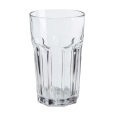 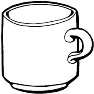 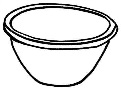 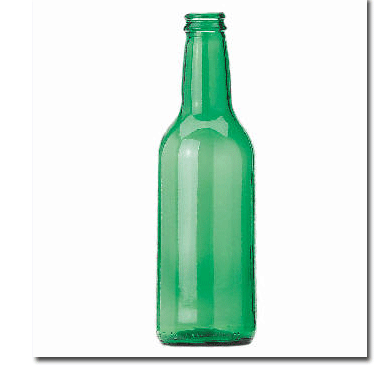 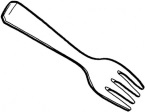 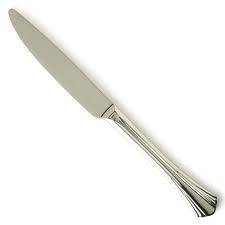 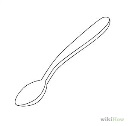 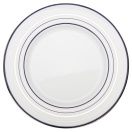 A glassA cupA bowlA bottleA forkA knifeA spoonA plate